Nestes termos, peço deferimento.Local e data:_______________________ de _________________ de 201 ______________________________________________________Assinatura do(a) candidato(a) ou do responsável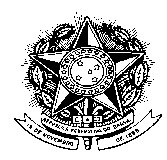 UFMGDRCA - DEPARTAMENTO DE REGISTRO E CONTROLE ACADÊMICOUFMGAUTODECLARAÇÃO DE PESSOA COM DEFICIÊNCIAUFMGAUTODECLARAÇÃO DE PESSOA COM DEFICIÊNCIAUFMGAUTODECLARAÇÃO DE PESSOA COM DEFICIÊNCIAEu, ________________________________________________________________,detentor(a) do Documento de Identidade Nº ____________, CPF _______________candidato(a) ao Concurso Vestibular UFMG/2018 - Habilidades da Universidade Federal de Minas Gerais, curso ________________________________________, Modalidade de Vaga Reservada, com base no Artigo 2º da Lei Federal nº 13.146/2015 no Artigo 1º da Lei Federal 12.764/2012, no Artigo 5º do Decreto Federal Nº 5.296 no Artigo 2º do Decreto 5.626/2005 declaro ter deficiência  ________________, e solicito a minha participação neste concurso dentro dos critérios assegurados às pessoas com deficiência.Anexo a esta declaração, Laudo Médico atestando a espécie e o grau ou o nível da minha deficiência, bem como a sua provável causa, com expressa referência ao código correspondente da Classificação Internacional de Doença (CID-10).Afirmo serem verdadeiras as informações prestadas e confirmo estar ciente de que a constatação de inveracidade ou fraude nas informações prestadas, em qualquer momento, inclusive posterior ao registro acadêmico e matrícula, implicará a perda do direito a vaga, sem prejuízo de outras sanções cabíveis.